Тема: «Хвойные деревья»№ 1.    Во время прогулки рассмотрите вместе с ребенком хвойные деревья, научите различать их по стволам, листьям, плодам, рассмотрите строение дерева.№ 2.  Дидактическая игра « Сосчитай » Одна сосна, __________________________________________________________Одна елка,    _________________________________________________________№ 3.   Дидактическая игра «Подбери родственные слова» Например: лес – лесочек, лесник, лесной,  подлесок, перелесок и т. д. Ответы ребенка запишите.Ель - ________________________________________________________________№4. Дидактическая игра «Рассыпанные слова»Предложите ребенку составить предложения из данных слов. Например: гриб, расти, между, березы – между березами растет гриб.Заяц, елка, сидеть, под. ________________________________________________Белка, сосна, сидеть, на. _______________________________________________Еж, бежать, дуб, рядом, с. ______________________________________________   № 5.   Предложите ребенку провести человечка через лес точно посередине тропинки. 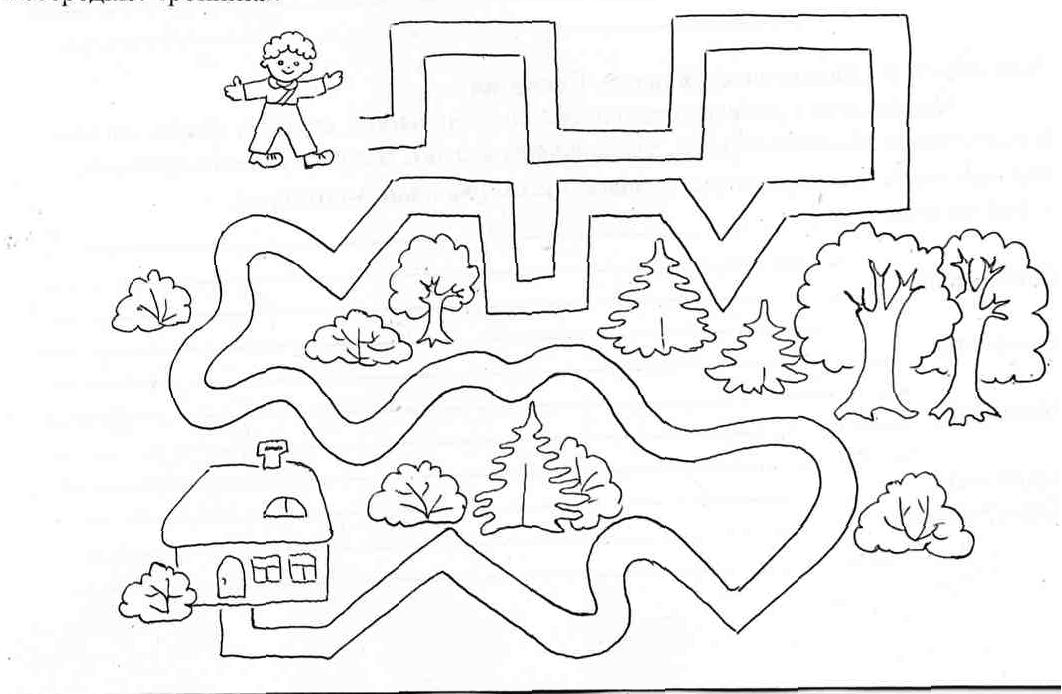 